COMITATI STIG DAL 2013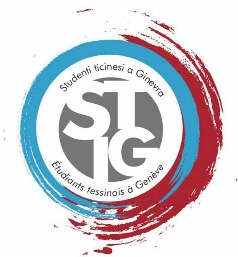 AnnoRuoloNome e CognomeL’associazione nasce con il nome STINCACOMITATO 2013 - 2014PresidenteDonato CereghettiVincenzaCOMITATO 2014 - 2015PresidenteDonato CereghettiVincenzaCOMITATO 2015 - 2016Il nome è cambiato da STINCA a STIGPresidenteVice-presidente SegretariaTesoriereWebmasterMembri sempliciEster Vassalli Yassin Benhamza Michelle Grata Cleofe Micotti Lucas Vimpere Predrag Petkovic Dario Tabellini COMITATO 2016 – 2017PresidenteVice-presidente SegretariaTesoriereWebmasterContazzo ProTicinoMichelle GrataDario TabelliniGiammaria BarencoLucas  VimpèreCleofe MicottiEster VassalliCOMITATO 2017 – 2018PresidenteVice-presidenteSegretariaTesoriereMembri sempliciDario TabelliniJoao BritoElias BouhiaMariaSole FriedrichChiara PattAlessandro IzzoMichelle GrataCleofe MicottiGiammaria Barenco COMITATO 2018 - 2019PresidenteSegretariaTesoriereGraficaWebmasterRappresentante LIDOMembri sempliciDario TabelliniMariaSole FriedrichGaia CairoValentina GibelliniSabina PedrazziniAlessandro IzzoRomolo BorraUlysse BeltramiCOMITATO 2019 - 2020Presidente e rappresentante LIDOSegretariaTesoriereGraficaWebmasterMembri sempliciAlessandro IzzoElena ReinhantGaia CairoValentina GibelliniSabina PedrazziniMassimiliano PallichDario TabelliniAngelica ForniKatia Rebinskaya Ulysse BeltramiAnna RossiniCOMITATO 2020 - 2021Presidente e rappresentante LIDOVice-presidenteSegretarioTesoriereWebmasterConsigliereCollaboratoreAlessandro IzzoUlysse BeltramiPietro ServidaGaia CairoFrancesca Tavola Romolo BorraAlain AgupyanCOMITATO 2021 - 2022PresidenteVice-presidente e rappresentante LIDOSegretarioTesoriereSocial Media manager, WebmasterResponsabile eventiConsiglieriStrategistUlysse BeltramiFederico PaganiPietro ServidaRomolo BorraFrancesca TavolaOttavia CabriniEmilia ItenMeenaClaudiaAlain du Roi